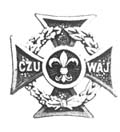 Rozkaz L12 /20166. Ruchy Programowo-Metodyczne6.1    Informuję, że kurs drużynowych zuchowych         "Gwiazdy Antka Cwaniaka" ukończyli: dh Agnieszka Malinka - hufiec Dąbrowa Górnicza dh Łukasz "Ćwirek" Mirosław - hufiec Dąbrowa Górnicza         3.   dh Natalia Kocur - hufiec Mysłowice 6.2   W związku z pozytywnym ukończeniem  Wędrowniczego Kursu         Pierwszej Pomocy organizowanego przez HSR nadaję tytułu          "Ratownika ZHP"          następującym druhnom i druhom:1. sam. Karolina Koza2. dh. Agnieszka Malinka3. sam. Aleksandra Rokicka4. ćw Piotr "Azja" Siejka5. ćw. Szymon "Żółty" Kowalski6. odk. Kacper Szymczak	  7. dh. Igor "Wilson" Stańczyk
7. Harcerska Akcja Letnia i Zimowa7.1 Zwolnienia i mianowania komendantów    Mianuję komendantem zimowiska w Głuchołazach     phm Wojtka Godeckiego    Mianuję komendantką zimowiska na Głodówce     hm Patrycję Makarską - Chachaj8.2 Otwarcie próby na stopień przewodniczki / przewodnika      Na wniosek KSI z  dnia 13.12.2016  otwieram próbę na stopień      przewodnika      dh Łukaszowi "Ćwirkowi" Mirosławowi8.4 Otwarcie próby na stopień podharcmistrzyni / podharcmistrza      Na wniosek  KSI z 8.11.2016 otwieram próbę na stopień      podharcmistrzyni       dh pwd Ewelinie Stanek      Na wniosek KSI z dnia 13.12.2016.otwieram próbę na stopień      podharcmistrzyni       dh pwd Katarzynie Markot-Przybylak 11. Wystąpienia instruktorów, zawieszenia instruktorów, skreślenia z listy       Członków       W związku z niewypełnieniem §20 pkt.3,4 oraz §26 pkt.1 Statutu ZHP       skreślam z listy członków ZHP:       dh Annę Kopczyńską14. Inne	Życzę wszystkim zuchom, harcerzom i instruktorom wszelkiej          pomyślności, radości oraz sukcesów na szlakach harcerskiej          przygody w 2017 rokuCzuwaj !  phm Radosław NawrotZwiązek Harcerstwa PolskiegoKomendant HufcaDąbrowa GórniczaDąbrowa Górnicza   30.12.2016r.